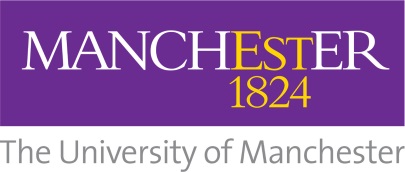 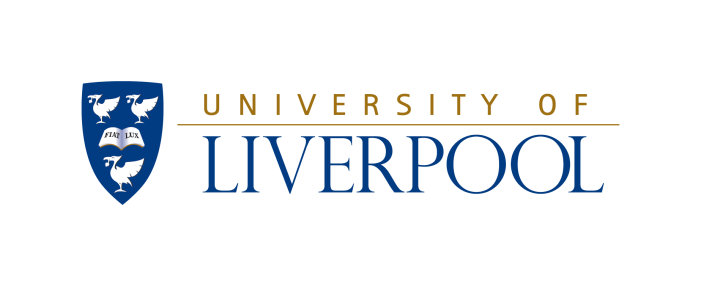 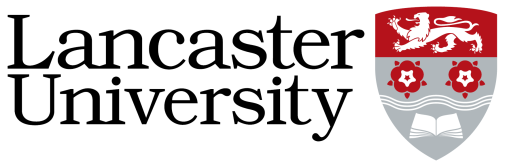 Liverpool, Manchester and Lancaster Doctoral Programmes in Clinical PsychologyTRAINEE LOG BOOKName of Trainee: Date of Entry on to Programme: SUMMARY OF PLACEMENTSA record of all placements completed and the assessment of those placements is kept by the Programme Secretary and reviewed by Programme staff.SELF MONITORING USING A LOG BOOKIntroductionA clinical log serves several purposes. As a cumulative record of trainees’ clinical experiences it helps staff plan teaching and placements; it makes it easier to identify gaps in trainees’ experiences and helps them to think about and reflect upon their work. A log also makes it easier for external assessors to evaluate the experience which we provide on the Programme. It is the trainees’ responsibility to ensure that their log book is updated regularly and to ensure that it is referred to when planning placements, setting placement contracts and in their own individual annual reviews.This log contains more than a simple record of clinical experiences. It provides an opportunity for trainees to record what they are doing (part A) as well as how they are doing (part B).Instructions for completing part AThe first part of the log is concerned with the range of clinical work trainees have done on placement. A chart for recording work involving clients is attached followed by two pages for recording other activities and noting your reflections on inclusive practise on this placement.  Please add additional blank sheets if more space is required.Trainees are advised to fill it in at least monthly – this way the task won’t be too burdensome. Some examples are given below, and illustrated in the example sheet following.Example 1Imagine you are seeing Case A, a 30 year old Man with agoraphobia referred by his psychiatrist. You assess him by interview and with the help of some questionnaires. He is a practising Christian. The major focus of your intervention is cognitive behavioural, but you also do basic consultation with ward staff; you have seen him once a week for ten sessions, and the consultation is just 1 meeting. He is judged by you and your supervisor to have improved.Example 2Case B is a little boy aged 10 referred by the local special school with a behaviour problem. You see his parents with a community nurse; you see him with his parents, who are both of Chinese origin, for an assessment interview and you spend some time in the classroom observing him directly. After discussion you and your supervisor decide to work through the teacher, supervising a behavioural problem. You write ‘indirect’ in the mode of work column. You see the teacher three times, but then the family moves out of the area and does not return.Example 3Case C is a couple (M and F) aged 32 and 35 referred with a sexual problem by a GP. Your supervisor offers psychosexual counselling and because you are observing rather than acting as co-therapist you write Observer in the ‘role’ column. You see the couple for 12 sessions but they do not improve; they seem to have developed new problems.CLINICAL LOG PART A: Example SheetLOG OF CLIENTS WORKED WITH DURING PLACEMENT AT: FROM:TOCLINICAL LOG PART A(i)(Please photocopy additional sheets when required)LOG OF CLIENTS WORKED WITH DURING PLACEMENT AT: FROM:TO:CLINICAL LOG PART A(ii)(Please photocopy additional sheets when required)LOG OF OTHER PLACEMENT ACTIVITIES DURING PLACEMENT AT:………………………………………FROM:……………… TO:………………………Please list those other activities that might have contributed towards the achievement of your intended learning outcomes (for example teaching staff, research, consultation, attendance at Special Interest Groups, conferences, etc.): Inclusive PractiseThe following questions are intended to help prompt your thinking around inclusivity issues. Please also use supervision to develop your ideas. This section of the log book will be reviewed at the end of each placement by a clinical tutor.Inclusive practise noted on this placement - how does the service ensure it meets the needs of all those in the general local population? Barriers to inclusive services noted on this placement.Focusing on one or two themes/issues that have emerged from questions 1 and 2, how could the service overcome barriers and become more inclusive?In what way do service-users contribute to and influence the service? (For example, organising/participating in service-user led groups, routinely being asked for feedback on their experiences of the service, any other way). How could service-user involvement be improved in this service?What are your personal experiences of inclusivity within this service? For example, have you felt that the service valued and welcomed diversity amongst staff members? If so, what made this possible? If not, what would help to improve this?How has your thinking about inclusivity issues changed over the course of this placement and what were the mechanisms that enabled this change? LOG OF CLINICAL EXPERIENCEINSTRUCTIONS FOR COMPLETING PART BThe log is designed to help you use your experience to aid your development through training. It is primarily intended to assist in self–monitoring although we suggest that you complete it in liaison with your supervisor; this is intended to help you in your judgements.How is the log structured?The log is divided into two broad areas: Core skills – such as how to engage clients or how to formulate casesSpecific skills – ranging from relaxation training through to areas which will require a broad range of skills, such as consultation.The log consists of a list of clinical competencies which, ideally, you will acquire by the end of the Programme. However, it is important to recognise that you should not expect to be an expert in everything, and that some areas will be better developed than others.The list is not exhaustive and there are many other competencies you will acquire.How is the log filled in?At the end of each placement scan the totality of your experience on the placement. Much of this will have been recorded on the ‘A’ sheets.Go through the list of clinical competencies. There are six columns available to fill in. One column should be filled in at the end of each placement.Give yourself a rating for each item. The key for the ratings is given below.At the end of each placement share your ratings with your supervisor and ask for their objective feedback. Modify your self-ratings accordingly.You might also like to follow the procedures above, though less formally, in preparation for the mid-placement review.Take the log with you to meetings with your tutor/ co-ordinator when discussing your future placements. You should also take it with you when you meet a new supervisor, as it will help you to plan the placement contract.Rating DefinitionsX- No opportunityHaven’t got it yetLimited competenceAlmost there4. 	Feeling competent.Please note that you may not, by definition, be able to reach ‘level-4’ in all of the areas outlined subsequently. For the purposes of this competency based logbook, ‘4’ is an appropriate level to be reached by the end of clinical training. Clinical expertise is cumulative and is something that will continue for the rest of your careers. CLINICAL LOG – PART BCORE SKILLSPsychological AssessmentAbility to choose, use and interpret a broad range of assessment methods appropriate to the client and service delivery system in which the assessment takes place and the type of intervention which is likely to be requiredFormal procedures Systematic interviewing proceduresOther structured methods of assessment Note taking / clinical records / case file organisationHistory taking – knowledge of what to ask and how to ask itClient self monitoring (keeping diaries etc) knowledge of what to collect and how to use itDirect observation techniques – collection and use of dataPsychometric assessmentNetworking (data from other sources/agencies – who to ask and how to use it)Conducting appropriate risk assessment and using this to guide practicePsychological  FormulationGenerate and test hypotheses Develop formulations of presenting problems or situations which: Provide coherent rationale for procedures and interventionsUtilise and apply relevant academic knowledge to understand problemsIncorporates interpersonal, societal, cultural and biological factors as appropriateSelect appropriate therapeutic approach or method of interventionUsing formulations with clients to facilitate their understanding of their experienceUsing formulations to plan appropriate interventions that take the client’s perspectiveinto accountUsing formulations to assist multi-professional communication and the understanding of clients and their careRevising formulations in the light of ongoing intervention and, where necessary, reformulating the problemAgreeing goals and negotiating appropriate intervention plansPsychological InterventionOn the basis of a formulation, implementing psychological therapy or other interventions appropriate to the presenting problem and to the psychological and social circumstances of the client(s) and to do this in a collaborative manner with:IndividualsCouples, families or groupsServices/organisationsImplementing interventions through and with other professions and/or with individuals who are formal (professional) carers for a client, or who care for a client by virtue of family or partnership arrangementsRecognising when (further) intervention is inappropriate, or unlikely to be helpful, and communicating this sensitively to clients and carersEvaluation Selecting and implementing appropriate methods to evaluate interventions and their:EffectivenessAcceptabilityBroader impact (both individuals and organisational)Using the evaluation information to inform and shape practiceDevising innovative proceduresAuditing clinical effectivenessResearchIdentifying and critically appraising research evidence relevant to practiceUse of literature in relation to clinical work Using repeated measurement Conducting service evaluationConducting service evaluation and small N researchConducting collaborative researchPlanning and conducting independent research, including:Identifying research questionsDemonstrating an understanding of ethical issuesChoosing appropriate research methods and analysisReporting outcomes and identifying appropriate pathways for disseminationPersonal and Professional SkillsUnderstanding of ethical issues and applying these in complex clinical contexts, ensuring that informed consent underpins all contact with clients and research participantsAppreciating the inherent power imbalance between practitioners and clients and how abuse of this can be minimisedUnderstanding the impact of difference and diversity on people’s lives, and its implications for working practicesDemonstrating the ability to reflect on how ones own beliefs and experiences can shape the development of the therapeutic alliance.Working effectively at an appropriate level of autonomy, with awareness of the limits of own competence, and accepting accountability to relevant professional and service managersManaging own personal learning needs and developing strategies for meeting theseUsing supervision to reflect on practice, and making appropriate use of feedback receivedDeveloping strategies to handle the emotional and physical impact of own practice and seeking appropriate support when necessary, with good awareness of boundary issuesWorking collaboratively and constructively with fellow psychologists and other colleagues and users of services, respecting diverse viewpointsManaging workloadCommunication and TeachingCommunicating effectively clinical and non-clinical information from a psychological perspective in a style appropriate to a variety of different audiences (e.g. to professional colleagues, and to users and their carers) by:Producing clear written and oral communication and reportsExpressing clearly the aims and nature of treatmentDetailing adequate and careful assessment of outcomesMaking available reports within expected time frameWorking effectively in multidisciplinary teamsEase of relation to colleagues in other disciplinesContributions to multidisciplinary team and / or case conferencesAdapting style of communication to people with a wide range of levels of cognitive ability, sensory acuity and modes of communicationPreparing and delivering teaching and training which takes into account the needs and goals of the participantsAppropriate adaptations to methods and contentAdequate planning and preparationAccessible presentation skillsEffectiveness is monitoredUnderstanding of the supervision process for both supervisee and supervisor rolesService DeliveryAdapting practice to a range of organisational contexts, on the basis of an understanding of pertinent organisational and cultural issues. This includes:Understands the organisation of the clinical unit, including points of decision making   formal and informal channels of communicationUnderstanding of the role and function of key staff and committeesThe ability to take effective action within organisational framework of unit Involvement in co-ordinated activities in relation to patients and problems Ability to tolerate frustration when not able to secure staff agreementUnderstanding of consultancy models and the contribution of consultancy to practiceUnderstanding of change processes in service delivery systems( for observation and discussion of consultancy and service development)Awareness of the legislative and national planning context of service delivery and clinical practiceNHS  Local Authority Relevant legislation Contracts Needs assessmentCare planningWorking with users and carers to facilitate their involvement in service planning and deliveryIndividual, group or project work on user and/or carer involvementWorking effectively in multidisciplinary teamsUnderstanding of change processes in service delivery systemsTransferable competenciesGeneralising and synthesising prior knowledge and experience in order to apply them in different settings and novel situationsDemonstrating self awareness and working as a reflective practitionerExplicit identification of existing knowledge and its application to novel problemsAbility to think critically and reflectivelyDeveloping effective working alliances with clients, carers and  staffDemonstrating sensitivity to clients’ communicationsSPECIFIC SKILLSThe BPS Accreditation Criteria stipulate B.2.6.3 “working in more than one recognised model of formal psychological therapy”.The examples below are not meant to be an exhaustive list of the respective skills associated with these models, styles and schools of therapy. However, it is meant to offer a detailed framework to record and monitor your development in these areas. Behaviour Therapy	For Example:-Relaxation training	Systematic desensitisation	Exposure techniques	Response prevention	Functional Analysis	Operant techniques	Activity Scheduling	OtherCognitive therapy skills	For Example:-Elicit and challenge assumptions	Cognitive restructuring	Client self-monitoringUse of behavioural tasks and client self monitoring to modify cognitionsAbility to formulate using CBT model	Developmental and other adaptationsOther3.	Specific behavioural/cognitive behavioural packages	For Example:-Anxiety management	Social skills	Assertion training	Bereavement counselling	Anger Management	Parenting Programmes	OtherCognitive Analytic TherapyFor Example:-Understand and use transferenceUnderstand and use the formulation and reformulation lettersUnderstand and use the ideas of reciprocal rolesUnderstand and use the psychotherapeutic processOther5. 	Dynamic PsychotherapyFor Example:-Understand and use transferenceUnderstand and use countertransferenceUse an interpretative therapeutic styleTiming of interpretationsUnderstand use of unconscious communicationAbility to formulate using psychodynamic modelOther6.	Systemic (Family) TherapyFor Example:-Manage a family or joint interview from within a particular (i.e. any) theoretical frameworkEnabling / facilitating communication between family / couplesCircular questioningFormulate and deliver a messageWork with a teamLive supervision using a screenOther7.	Group workFor Example:-Logistic considerations/setting up a groupManage group (e.g. setting boundaries, ground rules)Address anxiety, rivalry and conflict within a group in a manner consistent with a theoretical approachUse all members of the group to achieve therapeutic aimsOther8.	NeuropsychologyFor Example:-Able to formulate hypotheses about cognitive impairmentKnowledge and selection of appropriate testsExperience in administering and interpreting testsAble to give appropriate feedback to relevant parties, including clientAble to relate findings to interventionOther9. 	Inter Professional SkillsFor Example:- Able to work in a consultancy role	Able to work across different agenciesAble to influence and motivate direct care staffOther: CLINICAL LOG PART B (Use rating scale from Page 8)YEAR 1YEAR 1YEAR 2YEAR 2YEAR 3YEAR 3123456DATE OF MEETING INITIAL/NEW SUPERVISORPLACEMENTLOCATIONSUPERVISOR(S)DATES OF PLACEMENTFROM/TODATE OF MID PLACEMENT MEETINGVISITED BYDATE OF END OF PLACEMENT MEETING CaseInitialNoSexAgeReferral SourceAssessmentsMain ProblemsSettingInterventionRoleCo-workersMode of WorkNo of contactsOutcomeAM30PsychiatristIQBDI QuestionnairePhobiaWardCBTIndividualDirect & consultation10 / 1 sessionsImproved  BM10IQ QuestionnaireObservationBehaviour ProblemMDTBT JointCommunity NurseIndirect3LeftCM & F3235GPMarital WorkSexual ProblemHealth CentreBTObserverSupervisorCouples12UncertainCase Initial NoSexAgeReferral SourceAssessmentsMain ProblemsSettingInterventionRoleCo-workersMode of WorkNo of contacts OutcomeACORE SKILLS CORE SKILLS CORE SKILLS PLACEMENTPLACEMENTPLACEMENTPLACEMENTPLACEMENTPLACEMENTACORE SKILLS CORE SKILLS CORE SKILLS 1234561.Psychological AssessmentAbility to choose, use and interpret a broad range of assessment methods appropriate to the client and service delivery system in which the assessment takes place and the type of intervention which is likely to be requiredPsychological AssessmentAbility to choose, use and interpret a broad range of assessment methods appropriate to the client and service delivery system in which the assessment takes place and the type of intervention which is likely to be requiredPsychological AssessmentAbility to choose, use and interpret a broad range of assessment methods appropriate to the client and service delivery system in which the assessment takes place and the type of intervention which is likely to be requiredPsychological AssessmentAbility to choose, use and interpret a broad range of assessment methods appropriate to the client and service delivery system in which the assessment takes place and the type of intervention which is likely to be requiredPsychological AssessmentAbility to choose, use and interpret a broad range of assessment methods appropriate to the client and service delivery system in which the assessment takes place and the type of intervention which is likely to be requiredPsychological AssessmentAbility to choose, use and interpret a broad range of assessment methods appropriate to the client and service delivery system in which the assessment takes place and the type of intervention which is likely to be requiredPsychological AssessmentAbility to choose, use and interpret a broad range of assessment methods appropriate to the client and service delivery system in which the assessment takes place and the type of intervention which is likely to be requiredPsychological AssessmentAbility to choose, use and interpret a broad range of assessment methods appropriate to the client and service delivery system in which the assessment takes place and the type of intervention which is likely to be requiredPsychological AssessmentAbility to choose, use and interpret a broad range of assessment methods appropriate to the client and service delivery system in which the assessment takes place and the type of intervention which is likely to be required1.Formal proceduresFormal proceduresFormal procedures1.Systematic interviewing proceduresSystematic interviewing proceduresSystematic interviewing procedures1.Other structured methods of assessment:Other structured methods of assessment:Other structured methods of assessment:Other structured methods of assessment:Other structured methods of assessment:Other structured methods of assessment:Other structured methods of assessment:Other structured methods of assessment:Other structured methods of assessment:1.Note taking / clinical records / case file organisation1.History taking – knowledge of what to ask and how to ask it1.Client self-monitoring (keeping diaries etc); knowledge of what to collect and how to use it1.Direct observation techniques – collection and use of data1.Psychometric assessment1.Networking  (data from other sources/agencies – who to ask and how to use it)1.Conducting appropriate risk assessment and using this to guide practiceConducting appropriate risk assessment and using this to guide practiceConducting appropriate risk assessment and using this to guide practice2.Psychological FormulationPsychological FormulationPsychological FormulationPsychological FormulationPsychological FormulationPsychological FormulationPsychological FormulationPsychological FormulationPsychological Formulation2.Generate and test hypotheses Generate and test hypotheses Generate and test hypotheses 2.Develop formulations of presenting problems or situations which:Develop formulations of presenting problems or situations which:Develop formulations of presenting problems or situations which:2. Provide coherent rationale for procedures andinterventions Provide coherent rationale for procedures andinterventions Provide coherent rationale for procedures andinterventions2.Utilise and apply relevant academicknowledge to understand problemsUtilise and apply relevant academicknowledge to understand problemsUtilise and apply relevant academicknowledge to understand problems2.Incorporates interpersonal, societal, culturaland biological factors as appropriateIncorporates interpersonal, societal, culturaland biological factors as appropriateIncorporates interpersonal, societal, culturaland biological factors as appropriate2.Select appropriate therapeutic approach or method of interventionSelect appropriate therapeutic approach or method of interventionSelect appropriate therapeutic approach or method of intervention2. Using formulations with clients to facilitatetheir understanding of their experience Using formulations with clients to facilitatetheir understanding of their experience Using formulations with clients to facilitatetheir understanding of their experience2.Using formulations to plan appropriateinterventions that take the client’s perspectiveinto accountUsing formulations to plan appropriateinterventions that take the client’s perspectiveinto accountUsing formulations to plan appropriateinterventions that take the client’s perspectiveinto accountACORE SKILLS (cont.)CORE SKILLS (cont.)CORE SKILLS (cont.)PLACEMENTPLACEMENTPLACEMENTPLACEMENTPLACEMENTPLACEMENTACORE SKILLS (cont.)CORE SKILLS (cont.)CORE SKILLS (cont.)123456AUsing formulations to assist multi-professional communication and the understanding of clients and their care Using formulations to assist multi-professional communication and the understanding of clients and their care Using formulations to assist multi-professional communication and the understanding of clients and their care ARevising formulations in the light of ongoingintervention and, where necessary, reformulating the problemRevising formulations in the light of ongoingintervention and, where necessary, reformulating the problemRevising formulations in the light of ongoingintervention and, where necessary, reformulating the problemAAgreeing goals and negotiating appropriateintervention plansAgreeing goals and negotiating appropriateintervention plansAgreeing goals and negotiating appropriateintervention plans3.Psychological InterventionPsychological InterventionPsychological InterventionPsychological InterventionPsychological InterventionPsychological InterventionPsychological InterventionPsychological InterventionPsychological Intervention3.On the basis of a formulation, implementing psychological therapy or other interventions appropriate to the presenting problem and to the psychological and social circumstances of the client(s) and to do this in a collaborative manner with:On the basis of a formulation, implementing psychological therapy or other interventions appropriate to the presenting problem and to the psychological and social circumstances of the client(s) and to do this in a collaborative manner with:On the basis of a formulation, implementing psychological therapy or other interventions appropriate to the presenting problem and to the psychological and social circumstances of the client(s) and to do this in a collaborative manner with:On the basis of a formulation, implementing psychological therapy or other interventions appropriate to the presenting problem and to the psychological and social circumstances of the client(s) and to do this in a collaborative manner with:On the basis of a formulation, implementing psychological therapy or other interventions appropriate to the presenting problem and to the psychological and social circumstances of the client(s) and to do this in a collaborative manner with:On the basis of a formulation, implementing psychological therapy or other interventions appropriate to the presenting problem and to the psychological and social circumstances of the client(s) and to do this in a collaborative manner with:On the basis of a formulation, implementing psychological therapy or other interventions appropriate to the presenting problem and to the psychological and social circumstances of the client(s) and to do this in a collaborative manner with:On the basis of a formulation, implementing psychological therapy or other interventions appropriate to the presenting problem and to the psychological and social circumstances of the client(s) and to do this in a collaborative manner with:On the basis of a formulation, implementing psychological therapy or other interventions appropriate to the presenting problem and to the psychological and social circumstances of the client(s) and to do this in a collaborative manner with:3.IndividualsIndividuals3.Couples, families or groupsCouples, families or groups3.Services/organisationsServices/organisations3.Implementing interventions through and with other professions and/or with individuals who are formal (professional) carers for a client or who care for a client by virtue of family /partnership arrangements Implementing interventions through and with other professions and/or with individuals who are formal (professional) carers for a client or who care for a client by virtue of family /partnership arrangements Implementing interventions through and with other professions and/or with individuals who are formal (professional) carers for a client or who care for a client by virtue of family /partnership arrangements 3.Recognising when (further) intervention is inappropriate, or unlikely to be helpful, and communicating this sensitively to clients and carers Recognising when (further) intervention is inappropriate, or unlikely to be helpful, and communicating this sensitively to clients and carers Recognising when (further) intervention is inappropriate, or unlikely to be helpful, and communicating this sensitively to clients and carers 4.EvaluationEvaluationEvaluationEvaluationEvaluationEvaluationEvaluationEvaluationEvaluation4.Selecting and implementing appropriate methods to evaluate interventions and their:Selecting and implementing appropriate methods to evaluate interventions and their:Selecting and implementing appropriate methods to evaluate interventions and their:Selecting and implementing appropriate methods to evaluate interventions and their:Selecting and implementing appropriate methods to evaluate interventions and their:Selecting and implementing appropriate methods to evaluate interventions and their:Selecting and implementing appropriate methods to evaluate interventions and their:Selecting and implementing appropriate methods to evaluate interventions and their:Selecting and implementing appropriate methods to evaluate interventions and their:4.Effectiveness4.Acceptability4.Broader impact (both individual and organisational)4.Using the evaluation information to inform and shape practiceUsing the evaluation information to inform and shape practiceUsing the evaluation information to inform and shape practice4.Devising innovative procedures Devising innovative procedures Devising innovative procedures 4.Auditing clinical effectivenessAuditing clinical effectivenessAuditing clinical effectiveness5.5.ResearchResearchResearchResearchResearchResearchResearchResearchResearch5.5.Identifying and critically appraising research evidence relevant to practice:Identifying and critically appraising research evidence relevant to practice:Identifying and critically appraising research evidence relevant to practice:Identifying and critically appraising research evidence relevant to practice:Identifying and critically appraising research evidence relevant to practice:Identifying and critically appraising research evidence relevant to practice:Identifying and critically appraising research evidence relevant to practice:Identifying and critically appraising research evidence relevant to practice:Identifying and critically appraising research evidence relevant to practice:5.5.Use of literature in relation to clinical work5.5.Using repeated measurement5.5.Conducting service evaluationACORE SKILLS (cont.)CORE SKILLS (cont.)PLACEMENTPLACEMENTPLACEMENTPLACEMENTPLACEMENTPLACEMENTPLACEMENTPLACEMENTPLACEMENTACORE SKILLS (cont.)CORE SKILLS (cont.)123344566AConducting service evaluation and small N researchConducting service evaluation and small N researchAConducting collaborative researchConducting collaborative researchAPlanning and conducting independent research, including:Planning and conducting independent research, including:Planning and conducting independent research, including:Planning and conducting independent research, including:Planning and conducting independent research, including:Planning and conducting independent research, including:Planning and conducting independent research, including:Planning and conducting independent research, including:Planning and conducting independent research, including:Planning and conducting independent research, including:Planning and conducting independent research, including:AIdentifying research questionsADemonstrating an understanding of ethical issuesAChoosing appropriate research methods and analysisAReporting outcomes and identifying appropriate pathways for dissemination6Personal and Professional skillsPersonal and Professional skillsPersonal and Professional skillsPersonal and Professional skillsPersonal and Professional skillsPersonal and Professional skillsPersonal and Professional skillsPersonal and Professional skillsPersonal and Professional skillsPersonal and Professional skillsPersonal and Professional skills6Understanding of ethical issues and applying these in complex clinical contexts, ensuring that informed consent underpins all contact with clients and research participantsUnderstanding of ethical issues and applying these in complex clinical contexts, ensuring that informed consent underpins all contact with clients and research participants6Appreciating the inherent power imbalance between practitioners and clients and how abuse of this can be minimisedAppreciating the inherent power imbalance between practitioners and clients and how abuse of this can be minimised6Understanding the impact of difference and diversity on people’s lives, and its implications for working practicesUnderstanding the impact of difference and diversity on people’s lives, and its implications for working practices6Aware of the person in their social/historical contextAware of the person in their social/historical context6Demonstrating the ability to reflect on how ones own beliefs and experiences can shape the development of the therapeutic allianceDemonstrating the ability to reflect on how ones own beliefs and experiences can shape the development of the therapeutic alliance6Working effectively at an appropriate level of autonomy, with awareness of the limits of own competence, and accepting accountability to relevant professional and service managersWorking effectively at an appropriate level of autonomy, with awareness of the limits of own competence, and accepting accountability to relevant professional and service managers6Managing own personal learning needs and developing strategies for meeting theseManaging own personal learning needs and developing strategies for meeting these6Using supervision to reflect on practice, and making appropriate use of feedback receivedUsing supervision to reflect on practice, and making appropriate use of feedback received6Developing strategies to handle the emotional and physical impact of own practice and seeking appropriate support when necessary, with good awareness of boundary issuesDeveloping strategies to handle the emotional and physical impact of own practice and seeking appropriate support when necessary, with good awareness of boundary issues6Working collaboratively and constructively with fellow psychologists and other colleagues and users of services, respecting diverse viewpointsWorking collaboratively and constructively with fellow psychologists and other colleagues and users of services, respecting diverse viewpoints6Managing workloadManaging workloadACORE SKILLS (cont.)CORE SKILLS (cont.)PLACEMENTPLACEMENTPLACEMENTPLACEMENTPLACEMENTPLACEMENTPLACEMENTPLACEMENTPLACEMENTACORE SKILLS (cont.)CORE SKILLS (cont.)1233445667.Communication and teachingCommunicating effectively clinical and non-clinical information from a psychological perspective in a style appropriate to a variety of different audiences (e.g. to professional colleagues and to users and their carers) by:Communication and teachingCommunicating effectively clinical and non-clinical information from a psychological perspective in a style appropriate to a variety of different audiences (e.g. to professional colleagues and to users and their carers) by:Communication and teachingCommunicating effectively clinical and non-clinical information from a psychological perspective in a style appropriate to a variety of different audiences (e.g. to professional colleagues and to users and their carers) by:Communication and teachingCommunicating effectively clinical and non-clinical information from a psychological perspective in a style appropriate to a variety of different audiences (e.g. to professional colleagues and to users and their carers) by:Communication and teachingCommunicating effectively clinical and non-clinical information from a psychological perspective in a style appropriate to a variety of different audiences (e.g. to professional colleagues and to users and their carers) by:Communication and teachingCommunicating effectively clinical and non-clinical information from a psychological perspective in a style appropriate to a variety of different audiences (e.g. to professional colleagues and to users and their carers) by:Communication and teachingCommunicating effectively clinical and non-clinical information from a psychological perspective in a style appropriate to a variety of different audiences (e.g. to professional colleagues and to users and their carers) by:Communication and teachingCommunicating effectively clinical and non-clinical information from a psychological perspective in a style appropriate to a variety of different audiences (e.g. to professional colleagues and to users and their carers) by:Communication and teachingCommunicating effectively clinical and non-clinical information from a psychological perspective in a style appropriate to a variety of different audiences (e.g. to professional colleagues and to users and their carers) by:Communication and teachingCommunicating effectively clinical and non-clinical information from a psychological perspective in a style appropriate to a variety of different audiences (e.g. to professional colleagues and to users and their carers) by:Communication and teachingCommunicating effectively clinical and non-clinical information from a psychological perspective in a style appropriate to a variety of different audiences (e.g. to professional colleagues and to users and their carers) by:7.Producing clear written and oral communication and reportsProducing clear written and oral communication and reports7.Expressing clearly the aims and nature of treatmentExpressing clearly the aims and nature of treatment7.Detailing adequate and careful assessment of outcomesDetailing adequate and careful assessment of outcomes7.Making available reports within expected time frameMaking available reports within expected time frame7.Working effectively in multidisciplinary teams:Working effectively in multidisciplinary teams:Working effectively in multidisciplinary teams:Working effectively in multidisciplinary teams:Working effectively in multidisciplinary teams:Working effectively in multidisciplinary teams:Working effectively in multidisciplinary teams:Working effectively in multidisciplinary teams:Working effectively in multidisciplinary teams:Working effectively in multidisciplinary teams:Working effectively in multidisciplinary teams:7.Ease of relation to colleagues in other disciplines7.Contributions to multidisciplinary team and/or case conferences7.Adapting style of communication to people with a wide range of levels of cognitive ability, sensory acuity and modes of communicationAdapting style of communication to people with a wide range of levels of cognitive ability, sensory acuity and modes of communication7.Preparing and delivering teaching and training which takes into account the needs and goals of the participants:Preparing and delivering teaching and training which takes into account the needs and goals of the participants:Preparing and delivering teaching and training which takes into account the needs and goals of the participants:Preparing and delivering teaching and training which takes into account the needs and goals of the participants:Preparing and delivering teaching and training which takes into account the needs and goals of the participants:Preparing and delivering teaching and training which takes into account the needs and goals of the participants:Preparing and delivering teaching and training which takes into account the needs and goals of the participants:Preparing and delivering teaching and training which takes into account the needs and goals of the participants:Preparing and delivering teaching and training which takes into account the needs and goals of the participants:Preparing and delivering teaching and training which takes into account the needs and goals of the participants:Preparing and delivering teaching and training which takes into account the needs and goals of the participants:7.Appropriate adaptations to methods and content7.Adequate planning and preparation7.Accessible presentation skills7.Effectiveness is monitored7.Understanding of the supervision process for both supervisee and supervisor rolesUnderstanding of the supervision process for both supervisee and supervisor roles8.Service deliveryAdapting practice to a range of organisational contexts on the basis of an understanding of pertinent organisational and cultural issues.  This includes:Service deliveryAdapting practice to a range of organisational contexts on the basis of an understanding of pertinent organisational and cultural issues.  This includes:Service deliveryAdapting practice to a range of organisational contexts on the basis of an understanding of pertinent organisational and cultural issues.  This includes:Service deliveryAdapting practice to a range of organisational contexts on the basis of an understanding of pertinent organisational and cultural issues.  This includes:Service deliveryAdapting practice to a range of organisational contexts on the basis of an understanding of pertinent organisational and cultural issues.  This includes:Service deliveryAdapting practice to a range of organisational contexts on the basis of an understanding of pertinent organisational and cultural issues.  This includes:Service deliveryAdapting practice to a range of organisational contexts on the basis of an understanding of pertinent organisational and cultural issues.  This includes:Service deliveryAdapting practice to a range of organisational contexts on the basis of an understanding of pertinent organisational and cultural issues.  This includes:Service deliveryAdapting practice to a range of organisational contexts on the basis of an understanding of pertinent organisational and cultural issues.  This includes:Service deliveryAdapting practice to a range of organisational contexts on the basis of an understanding of pertinent organisational and cultural issues.  This includes:Service deliveryAdapting practice to a range of organisational contexts on the basis of an understanding of pertinent organisational and cultural issues.  This includes:8.Understands the organisation of the clinical unit, including points of decision making, formal and informal channels of communicationUnderstands the organisation of the clinical unit, including points of decision making, formal and informal channels of communication8.Understanding of the role and function of key staff and committeesUnderstanding of the role and function of key staff and committees8.The ability to take effective action within organisational framework of unitThe ability to take effective action within organisational framework of unit8.Involvement in co-ordinated activities in relation to patients and problemsInvolvement in co-ordinated activities in relation to patients and problems8.Able to tolerate frustration when not able to secure staff agreementAble to tolerate frustration when not able to secure staff agreement8.Understanding of consultancy models and the contribution of consultancy to practice.Understanding of consultancy models and the contribution of consultancy to practice.8.Understanding of change processes in service delivery systems (opportunity for observation and discussion of consultancy and service development)8.Awareness of the legislative and national planning context of service delivery and clinical practice:Awareness of the legislative and national planning context of service delivery and clinical practice:Awareness of the legislative and national planning context of service delivery and clinical practice:Awareness of the legislative and national planning context of service delivery and clinical practice:Awareness of the legislative and national planning context of service delivery and clinical practice:Awareness of the legislative and national planning context of service delivery and clinical practice:Awareness of the legislative and national planning context of service delivery and clinical practice:Awareness of the legislative and national planning context of service delivery and clinical practice:Awareness of the legislative and national planning context of service delivery and clinical practice:Awareness of the legislative and national planning context of service delivery and clinical practice:Awareness of the legislative and national planning context of service delivery and clinical practice:8.NHS8.Local Authority8.Relevant legislation8.Contracts8.Needs assessment8.Care planning8.Working with users and carers to facilitate their involvement in service planning and deliveryWorking with users and carers to facilitate their involvement in service planning and deliveryWorking with users and carers to facilitate their involvement in service planning and deliveryWorking with users and carers to facilitate their involvement in service planning and deliveryWorking with users and carers to facilitate their involvement in service planning and deliveryWorking with users and carers to facilitate their involvement in service planning and deliveryWorking with users and carers to facilitate their involvement in service planning and deliveryWorking with users and carers to facilitate their involvement in service planning and deliveryWorking with users and carers to facilitate their involvement in service planning and deliveryWorking with users and carers to facilitate their involvement in service planning and deliveryWorking with users and carers to facilitate their involvement in service planning and delivery8.Individual, group or project work on user and / or carer involvement8.Working effectively in multidisciplinary teamsWorking effectively in multidisciplinary teams8.Working effectively across different agenciesWorking effectively across different agencies8.Understanding of change processes in service delivery systemsUnderstanding of change processes in service delivery systems9.Transferable Competencies Transferable Competencies Transferable Competencies Transferable Competencies Transferable Competencies Transferable Competencies Transferable Competencies Transferable Competencies Transferable Competencies Transferable Competencies Transferable Competencies Generalising and synthesising prior knowledge and experience in order to apply them in different settings and situationsDemonstrating self awareness and working as a reflective practitionerExplicit identification of existing knowledge and its application to novel problemsAbility to think critically and reflectivelyDeveloping effective working alliances with clients, carers and staffDemonstrating sensitivity to clients’ communicationsBSPECIFIC SKILLSPLACEMENTPLACEMENTPLACEMENTPLACEMENTPLACEMENTPLACEMENTPLACEMENTBSPECIFIC SKILLS12234561.Behaviour TherapyBehaviour TherapyBehaviour TherapyBehaviour TherapyBehaviour TherapyBehaviour TherapyBehaviour TherapyBehaviour Therapy1.Relaxation training1.Systematic desensitisation1.Exposure techniques1.Response prevention1.Functional Analysis1.Operant techniques1.Activity Scheduling1.Other:2. Cognitive Therapy Skills:Cognitive Therapy Skills:Cognitive Therapy Skills:Cognitive Therapy Skills:Cognitive Therapy Skills:Cognitive Therapy Skills:Cognitive Therapy Skills:Cognitive Therapy Skills:2. Elicit and challenge assumptions2. Cognitive restructuring2. Client self-monitoring2. Use of behavioural tasks and client self-monitoring to modify cognitions2. Ability to formulate using CBT model2. Developmental and other adaptationsOther:3. Specific Behavioural/Cognitive Behavioural packagesSpecific Behavioural/Cognitive Behavioural packagesSpecific Behavioural/Cognitive Behavioural packagesSpecific Behavioural/Cognitive Behavioural packagesSpecific Behavioural/Cognitive Behavioural packagesSpecific Behavioural/Cognitive Behavioural packagesSpecific Behavioural/Cognitive Behavioural packagesSpecific Behavioural/Cognitive Behavioural packages3. Anxiety management3. Social skills3. Assertion training3. Bereavement counselling3. Anger Management3. Parenting ProgrammesOther:4. Cognitive Analytic TherapyCognitive Analytic TherapyCognitive Analytic TherapyCognitive Analytic TherapyCognitive Analytic TherapyCognitive Analytic TherapyCognitive Analytic TherapyCognitive Analytic Therapy4. Understand and use transference4. Understand and use the formulation and reformulation letters4. Understand and use the ideas of reciprocal roles4. Understand and use the psychotherapeutic process4. Other:5.Dynamic Psychotherapy5.Understand and use transference5.Understand and use countertransference5.Use interpretative therapeutic styleBADVANCED AND SPECIFIC SKILLS (cont.)PLACEMENTPLACEMENTPLACEMENTPLACEMENTPLACEMENTPLACEMENTBADVANCED AND SPECIFIC SKILLS (cont.)123456BTiming of interpretationsBUnderstand use of unconscious communicationBAbility to formulate using psychodynamic modelOther:6. Systemic (Family)TherapySystemic (Family)TherapySystemic (Family)TherapySystemic (Family)TherapySystemic (Family)TherapySystemic (Family)TherapySystemic (Family)Therapy6. Manage a family / joint interview from within a particular (i.e. any) theoretical framework6. Enabling / facilitating communication between family /couples6. Circular questioning6. Formulate and deliver a message6. Work with a team6. Live supervision using a screenOther:7. Group WorkGroup WorkGroup WorkGroup WorkGroup WorkGroup WorkGroup Work7. Logistic considerations setting up a group7. Manage group (e.g. setting boundaries, ground rules)7. Address anxiety, rivalry and conflict within a group in a manner consistent with a theoretical approach7. Use all members of a group to achieve theoretical aimsOther:8. NeuropsychologyNeuropsychologyNeuropsychologyNeuropsychologyNeuropsychologyNeuropsychologyNeuropsychology8. Able to formulate hypotheses about cognitive impairment8. Knowledge and selection of appropriate tests8. Experience in administering and interpreting tests8. Able to give appropriate feedback to relevant parties, including client8. Able to relate findings to intervention8. Other:9.Inter Professional Skills9.Ability to work in a consultancy role9.Ability to work across different agencies Ability to influence and motivate direct care staffOther: